附件2：黑龙江开放大学2022年公开招聘疫情防控要求为保障参加公开招聘的广大考生和考试工作人员的生命安全和身体健康，保障公开招聘笔试和面试工作安全有序进行，考生要严格按照新冠肺炎疫情防控的有关规定和要求参加本次考试。具体要求如下。
    一、考生在备考期间务必做好个人防护，考试前14天尽量留在居住地，并进行自我健康观察，避免前往人员密集地区，避免与无关人员接触。勤洗手，公共场所佩戴口罩，保持安全社交距离。考生应在考前申领“龙江健康码”和“通信大数据行程卡”，进入考点时供工作人员查验。考生应下载《招聘考试疫情防控健康监测卡及承诺》（附后，以下简称《考生健康卡》），自笔试、面试之日(不含)起前溯14天，如实记录每天本人健康监测信息（不需要每天上传）。笔试或面试当日，考生需携带本人《考生健康卡》（签名必须手写）。二、请考生携带每场考试（笔试/面试）前48小时内(以采集样本时间为准，下同)具备合法资质的检测机构出具的新冠病毒核酸检测阴性证明(纸质版、电子版均可)参加考试。三、考生在考前60分钟到达考点，自觉遵守考点防疫有关要求，服从工作人员管理。考生在进入考点前，应接受“龙江健康码”“通信大数据行程卡”“48小时内核酸检测阴性证明”核验及体温测量。经核检，“龙江健康码”和“通信大数据行程卡”显示绿码(当日更新)，核酸报告阴性，体温查验<37.3℃，且无异常情况的，可入场参加考试。四、考试当天，考生体温测量≥37.3℃者、“龙江健康码”黄码者，由现场疫情防控人员报属地疫情防控部门，综合研判是否具备正常参加考试的条件，条件允许的，在备用隔离考场考试。五、考生发生以下情况之一的，不得参加考试：1.考试当天，“龙江健康码”显示为红码。2.不能提供“龙江健康码”“通信大数据行程卡”和首场考试前48小时内核酸检测阴性报告。3.考前7天内，有国内已公布的涉疫中高风险地区旅居史人员。4.新冠肺炎确诊病例、疑似病例、无症状感染者及其密切接触者和密接的密接，尚在随访及医学观察期内已治愈出院的确诊病例和已解除集中隔离医学观察期的无症状感染者，入境后处于隔离医学观察期间的人员。5.其他不符合正常参加考试或不符合安排至隔离考场参加考试的情况。六、考试当天，尽可能做到居住地与考点之间“两点一线”。考试期间考生应全程佩戴口罩(核验身份时须摘下口罩)，注意保持安全距离。七、建议考生提前了解考点所在地疫情防控政策，合理安排行程，自觉遵守防疫有关要求。对于刻意隐瞒病情、伪造信息、材料或者不如实报告发热史、旅居史和接触史以及在考试疫情防控中拒不配合的考生，造成的一切后果自负。八、考试组织工作及疫情防控措施将根据疫情防控形势变化适时调整，请考生持续关注黑龙江开放大学官网(http://www.hljrtvu.org.cn/)等相关网站。衷心祝愿全体考生考试顺利!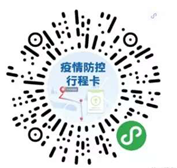 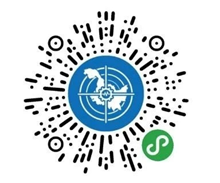 龙江健康码小程序     通信大数据行程卡小程序黑龙江开放大学公开招聘考试疫情防控健康监测卡及承诺 注：健康监测卡A4纸双面打印在一页纸上。天数天数日期日期本人、家人及共同居住人员是否存在发热、干咳、乏力、嗅(味)觉减退或丧失、鼻塞、流涕、咽痛、结膜炎、肌痛、腹泻等症状（对应情况打√）本人、家人及共同居住人员是否存在发热、干咳、乏力、嗅(味)觉减退或丧失、鼻塞、流涕、咽痛、结膜炎、肌痛、腹泻等症状（对应情况打√）是否有国内疫情中高风险地区或国（境）外旅居史
（对应情况打√）是否为确诊、疑似和无症状感染者密切接触人员
（对应情况打√）第1天第1天是（）/否（）是（）/否（）是（）/否（）是（）/否（）第2天第2天是（）/否（）是（）/否（）是（）/否（）是（）/否（）第3天第3天是（）/否（）是（）/否（）是（）/否（）是（）/否（）第4天第4天是（）/否（）是（）/否（）是（）/否（）是（）/否（）第5天第5天是（）/否（）是（）/否（）是（）/否（）是（）/否（）第6天第6天是（）/否（）是（）/否（）是（）/否（）是（）/否（）第7天第7天是（）/否（）是（）/否（）是（）/否（）是（）/否（）第8天第8天是（）/否（）是（）/否（）是（）/否（）是（）/否（）第9天第9天是（）/否（）是（）/否（）是（）/否（）是（）/否（）第10天第10天是（）/否（）是（）/否（）是（）/否（）是（）/否（）第11天第11天是（）/否（）是（）/否（）是（）/否（）是（）/否（）第12天第12天是（）/否（）是（）/否（）是（）/否（）是（）/否（）第13天第13天是（）/否（）是（）/否（）是（）/否（）是（）/否（）第14天第14天是（）/否（）是（）/否（）是（）/否（）是（）/否（）第1天—第14天所在
省市
（必填）日期（**月**日至**月**日）日期（**月**日至**月**日）日期（**月**日至**月**日）日期（**月**日至**月**日）本人所在地（XX省XX市）本人所在地（XX省XX市）第1天—第14天所在
省市
（必填）至至至至第1天—第14天所在
省市
（必填）至至至至第1天—第14天所在
省市
（必填）第1天—第14天所在
省市
（必填）至至至至第1天—第14天跨省市行程
（如发生，如实填写）日期出发地
（XX省XX市）出发地
（XX省XX市）目的地
（XX省XX市）中转站
（XX省XX市）交通工具（火车车次、航班号、自驾）第1天—第14天跨省市行程
（如发生，如实填写）第1天—第14天跨省市行程
（如发生，如实填写）第1天—第14天跨省市行程
（如发生，如实填写）第1天—第14天跨省市行程
（如发生，如实填写）考生
承诺    本人承诺：我已知晓黑龙江开放大学公开招聘考试疫情防控要求，以上所填内容真实、准确、完整。如隐瞒情况造成危及公共安全后果，本人将承担相应的法律责任，自愿接受《治安管理处罚法》、《传染病防治法》和《关于依法惩治妨害新型冠状病毒感染肺炎疫情防控违法犯罪的意见》等法律法规的处罚和制裁。
                                   考生签字（手写）：    本人承诺：我已知晓黑龙江开放大学公开招聘考试疫情防控要求，以上所填内容真实、准确、完整。如隐瞒情况造成危及公共安全后果，本人将承担相应的法律责任，自愿接受《治安管理处罚法》、《传染病防治法》和《关于依法惩治妨害新型冠状病毒感染肺炎疫情防控违法犯罪的意见》等法律法规的处罚和制裁。
                                   考生签字（手写）：    本人承诺：我已知晓黑龙江开放大学公开招聘考试疫情防控要求，以上所填内容真实、准确、完整。如隐瞒情况造成危及公共安全后果，本人将承担相应的法律责任，自愿接受《治安管理处罚法》、《传染病防治法》和《关于依法惩治妨害新型冠状病毒感染肺炎疫情防控违法犯罪的意见》等法律法规的处罚和制裁。
                                   考生签字（手写）：    本人承诺：我已知晓黑龙江开放大学公开招聘考试疫情防控要求，以上所填内容真实、准确、完整。如隐瞒情况造成危及公共安全后果，本人将承担相应的法律责任，自愿接受《治安管理处罚法》、《传染病防治法》和《关于依法惩治妨害新型冠状病毒感染肺炎疫情防控违法犯罪的意见》等法律法规的处罚和制裁。
                                   考生签字（手写）：    本人承诺：我已知晓黑龙江开放大学公开招聘考试疫情防控要求，以上所填内容真实、准确、完整。如隐瞒情况造成危及公共安全后果，本人将承担相应的法律责任，自愿接受《治安管理处罚法》、《传染病防治法》和《关于依法惩治妨害新型冠状病毒感染肺炎疫情防控违法犯罪的意见》等法律法规的处罚和制裁。
                                   考生签字（手写）：    本人承诺：我已知晓黑龙江开放大学公开招聘考试疫情防控要求，以上所填内容真实、准确、完整。如隐瞒情况造成危及公共安全后果，本人将承担相应的法律责任，自愿接受《治安管理处罚法》、《传染病防治法》和《关于依法惩治妨害新型冠状病毒感染肺炎疫情防控违法犯罪的意见》等法律法规的处罚和制裁。
                                   考生签字（手写）：    本人承诺：我已知晓黑龙江开放大学公开招聘考试疫情防控要求，以上所填内容真实、准确、完整。如隐瞒情况造成危及公共安全后果，本人将承担相应的法律责任，自愿接受《治安管理处罚法》、《传染病防治法》和《关于依法惩治妨害新型冠状病毒感染肺炎疫情防控违法犯罪的意见》等法律法规的处罚和制裁。
                                   考生签字（手写）：